«15» декабря 2020 года  № 7/25О внесении изменений в решение Собрания депутатов Комсомольского района Чувашской Республики от 6 декабря 2016 года № 9/70 «О Совете по противодействию коррупции в Комсомольском районе Чувашской Республики»Собрание депутатов Комсомольского района Чувашской Республики р е ш и л о:1. Внести в состав Совета по противодействию коррупции в Комсомольском районе Чувашской Республики, утвержденный решением Собрания депутатов Комсомольского района Чувашской Республики от 6 декабря 2016 года № 9/70 «О Совете по противодействию коррупции в Комсомольском районе Чувашской Республики» (с изменениями, внесенными решением Собрания депутатов Комсомольского района от 20 декабря 2018 года № 2/210), следующие изменения:вывести Идиатуллина Х.С., Гордеева В.Н., Илларионову М.А., Ракчеева Г.Г., Андрееву О.П., Павлова В.Т. и ввести:2. Настоящее решение вступает в силу после дня его официального опубликования.Глава Комсомольского района -Председатель Собрания депутатовКомсомольского района                                                                                 Р.М.Мансуров 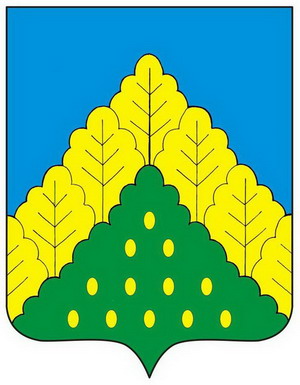 ЧĂВАШ РЕСПУБЛИКИНКОМСОМОЛЬСКИ РАЙОНĔНДЕПУТАТСЕН ПУХĂВĔЙЫШĂНУСОБРАНИЕ ДЕПУТАТОВКОМСОМОЛЬСКОГО РАЙОНАЧУВАШСКОЙ РЕСПУБЛИКИРЕШЕНИЕ Мансурова Р.М.-Главу Комсомольского района, председатель СоветаАсеинова Р.Ф.-Главу Альбусь-Сюрбеевского сельского поселения, член Совета (по согласованию)Орешкина А.Т.-Главу Новочелны-Сюрбеевского сельского поселения, член Совета (по согласованию)Осипова А.А.-Главу Тугаевского сельского поселения, член Совета (по согласованию)Кополухина В.В.-Председателя Собрания депутатов Комсомольского сельского поселения, член Совета (по согласованию).